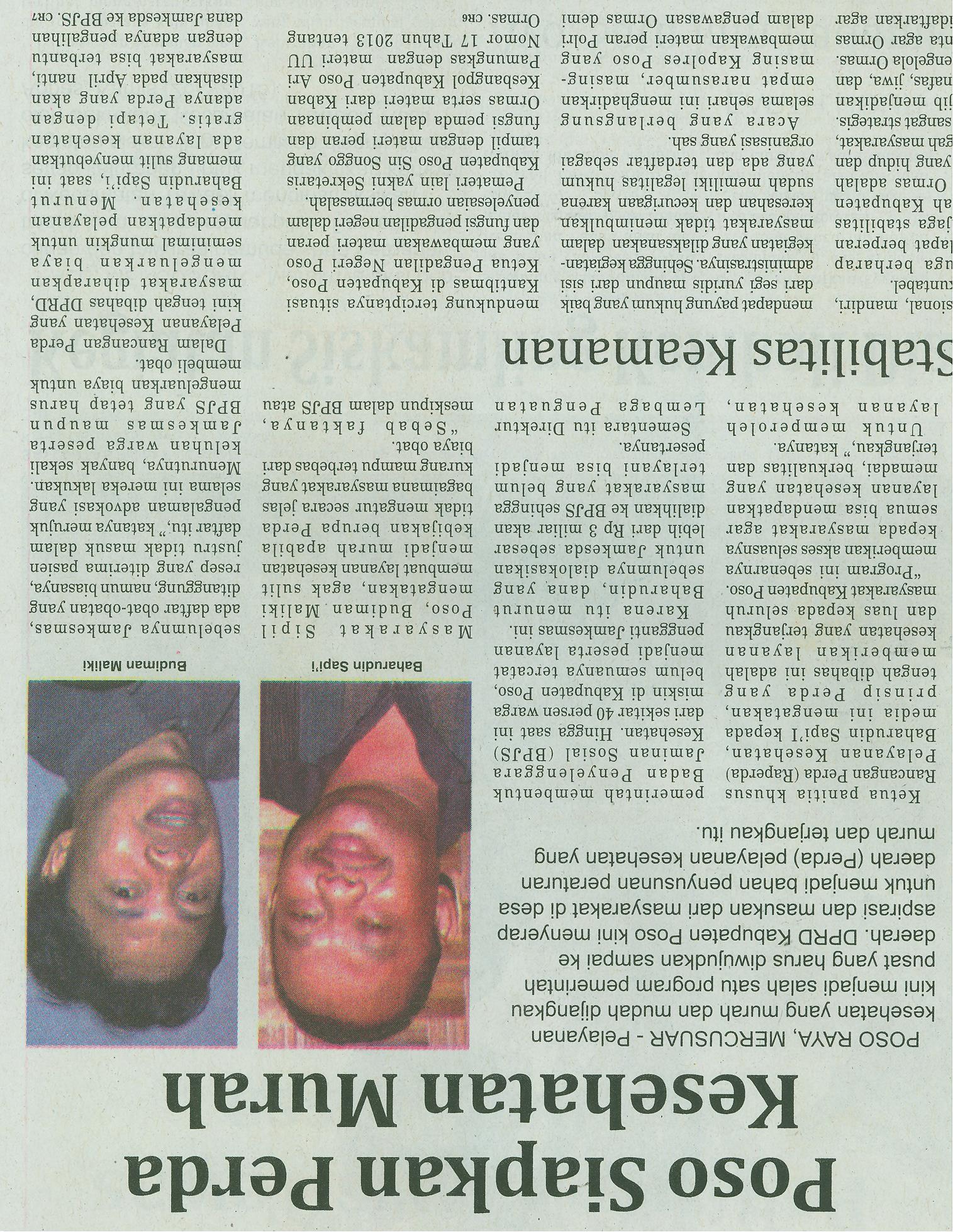 Harian    :  MercuKasubaudSulteng 2Hari, tanggal:Jum’at, 27 Maret 2015KasubaudSulteng 2Keterangan:Poso Siapkan Perda Kesehatan MurahKasubaudSulteng 2Entitas:PosoKasubaudSulteng 2